ICD-10 Follow On Class 1 Software Remediation ProjectAmbulatory Care Reporting (ACR) Release NotesSD*5.3*593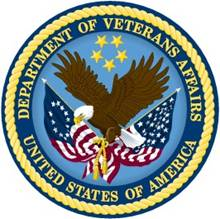 August 2014Department of Veterans AffairsOffice of Information and TechnologyProduct DevelopmentTable of Contents1.	Introduction	11.1.	Purpose	11.2.	Background	11.3.	Scope of Changes	21.4.	Documentation	21.5.	Dependencies	32.	ACRP Ad Hoc Report Option	42.1.	Report Perspective – Diagnosis Selection	42.2.	Report Limitations – Date Range Selection	52.3.	Report Limitations – Diagnosis Selection	52.4.	Report Limitations – Pre-Execution Date Diagnosis Check	63.	Most Frequent 50 IP ICD Diagnosis Codes (IP7) / Most Frequent 50 ICD Diagnosis Codes (OP7)	94.	Encounter Activity Report	114.1.	Date Range Selection	115.	Outpatient Diagnosis/Procedure Frequency Report	125.1.	Date Range Selection	126.	Outpatient Diagnosis/Procedure Code Search	136.1.	Date Range Selection	136.2.	Diagnosis Selection	137.	Ambulatory Care Nightly Transmission to NPCDB	147.1.	HL7 Diagnosis Segment - DG1-2 & DG1-4	147.2.	Error Code Display Text Update – ICD	148.	Technical Information	158.1.	Integration Control Registration	158.2.	Data Dictionary Changes	15IntroductionPurposeThe purpose of these Release Notes is to identify enhancements related to ICD-10 to the Ambulatory Care Reporting (ACR) package contained in patch SD*5.3*593. BackgroundOn January 16, 2009, the Centers for Medicare & Medicaid Services (CMS) released a final rule for replacing the 30-year-old International Classification of Diseases, Ninth Revision, Clinical Modification (ICD-9-CM) code set with International Classification of Diseases, Tenth Revision, Clinical Modification (ICD-10-CM) and International Classification of Diseases, Tenth Revision, Procedure Coding System (ICD-10-PCS) with dates of service or dates of discharge for inpatients that occur on or after the ICD-10 activation date.The classification system consists of more than 68,000 codes, compared to approximately 13,000 ICD-9-CM codes. There are nearly 87,000 ICD-10-PCS codes, while ICD-9-CM has nearly 3,800 procedure codes. Both systems also expand the number of characters allotted from five and four respectively to seven alpha-numeric characters. This value does not include the decimal point, which follows the third character for the ICD-10-CM code set. There is no decimal point in the ICD-10-PCS code set. These code sets have the potential to reveal more about quality of care, so that data can be used in a more meaningful way to better understand complications, better design clinically robust algorithms, and better track the outcomes of care. ICD-10-CM also incorporates greater specificity and clinical detail to provide information for clinical decision making and outcomes research.ICD-9-CM and ICD-10-CM ComparisonICD-9-CM and ICD-10-PCS ComparisonScope of ChangesNOTE: Existing ICD-9 functionality has not changed.Patch SD*5.3*593 makes the following changes to the ACR application:Added modifications for the following reports:ACRP Ad Hoc Report [SCRPW AD HOC REPORT], primarily within the Report Perspective and Report Limitations.Most Frequent 50 IP ICD Diagnosis Codes (IP7) [SCRPW DVM IP DX FREQUENCY] and Most Frequent 50 ICD Diagnosis Codes (OP7) [SCRPW DVM DX FREQUENCY]Encounter Activity Report [SCRPW ENCOUNTER ACTIVITY RPT] and Outpatient Diagnosis/Procedure Frequency Report [SCRPW DX/CPT FREQUENCY REPORT]Outpatient Diagnosis/Procedure Code Search [SCRPW DX/PROCEDURE CODE SEARCH]Encounter 'Action Required' Report [SCRPW ACTION REQUIRED REPORT]Ambulatory Care Nightly Transmission to NPCDB [SCDX AMBCAR NIGHTLY XMIT]Updated field sizes of HL7 DG-1 segment for longer ICD-10 diagnosis description in the Ambulatory Care Nightly Transmission to NPCDB [SCDX AMBCAR NIGHTLY XMIT] optionICD-10-CM replaces ICD-9-CM as the diagnostic coding system for outpatient encounters with an encounter date on or after the ICD-10 activation date and inpatient treatment episodes with a discharge date on or after the ICD-10 activation date. For a period of time, the VHA requires the use of dual code sets (ICD-9-CM, ICD-10-CM) to accommodate outpatient dates of service and inpatient discharge dates prior to and following the ICD-10 activation date as well as for reporting and research purposes.DocumentationThe ACR manuals are posted on the VistA Documentation Library (VDL) Ambulatory Care Reporting page. (Note that the PIMS Technical Manual and the User Manual - Ambulatory Care Reporting are posted on the VDL Scheduling page.)The following ACR user manuals are updated with changes for SD*5.3*593:Appendix - IEMM Error TableAmbulatory Care Reporting Menu (same as User Manual - Ambulatory Care Reporting)PIMS Technical ManualThe following manuals are not updated with changes for SD*5.3*593:ACRP Interface ToolkitIEMM Installation GuideThe following manual does not exist for this package:Security GuideDependenciesThe following must be installed before installing Patch SD*5.3*593:SD*5.3*171SD*5.3*409SD*5.3*442SD*5.3*466SD*5.3*474SD*5.3*556LEX*2*80ICD*18*57DG*5.3*850SD*5.3*576 (Please see note below)Note: Patch SD*5.3*576 incorporates the ICD-10 changes in overlapping routine SCRPW24.ACRP Ad Hoc Report OptionThis section describes ICD-10 enhancements to the ACRP Ad Hoc Report executed with the following option: ACRP Ad Hoc Report [SCRPW AD HOC RPT MENU].Report Perspective – Diagnosis SelectionIf diagnoses are selected as the Report Perspective criteria, the system initially asks you to select either the ICD-9 or ICD-10 code set prior to diagnosis entry. Note: The default selection is the current code set valid on the date the report is run.Ad Hoc Report--------------------- R E P O R T P E R S P E C T I V E ----------------------  GH GAF SCORE (HISTORICAL)  GC GAF SCORE (CURRENT)Select DIAGNOSIS category: pd PRIMARY DIAGNOSIS Select one of the following:  L LIST  N NULL (NO DATA VALUE)Limit this factor by: LIST  Select one of the following:  9  ICD-9 (PRIOR TO OCT 1, 2015)  10 ICD-10 (OCT 1, 2015 AND AFTER)Select coding system: 10//The prompt to select code set does not display if the Report Perspective is re-edited and additional diagnoses are added to a list of pre-existing diagnoses. In such cases, the list of selectable diagnoses is automatically limited to the code set that matches the diagnoses already selected.Ad Hoc Report--------------------- R E P O R T P E R S P E C T I V E ----------------------  GH GAF SCORE (HISTORICAL)  GC GAF SCORE (CURRENT) Select DIAGNOSIS category: PRIMARY DIAGNOSIS// pd PRIMARY DIAGNOSISSelect one of the following:  L LIST  N NULL (NO DATA VALUE)Limit this factor by: LIST// l LISTItems currently selected:  V70.0XX0A Driver of bus injured in collision w ped/anmi nontraf, init              ***ITEM LIST SELECTION***Select ICD Diagnosis: Report Limitations – Date Range SelectionA restriction has been implemented such that report date ranges entered within Report Limitations cannot span the ICD-10 implementation date. If such a date range is entered, the user will be presented with an error and required to select a different range.--------------------- R E P O R T L I M I T A T I O N S -------------             ***Date Range Selection***   Starting date: 9/1/2015 (SEP 01, 2015)    Ending date: 11/1/2015 (NOV 01, 2015)Starting and Ending dates must both be prior to OCT 1, 2015 (ICD-9) or both be on or after OCT 1, 2015 (ICD-10).Starting date: SEP 1, 2015Report Limitations – Diagnosis SelectionOnce you select your Report Limitation date range, even if you add additional diagnoses for either List and Range, you are restricted to the corresponding code set for the originally selected Report Limitation date range.--------------------- R E P O R T L I M I T A T I O N S -------------Select ICD Diagnosis:  V7027 matches found  1. V70.0XXA Driver of bus injuried in collision w ped/anml        Nontraf, init (10/01/2015) (Pending)  2. V70.0XXD Driver of bus injuried in collision w ped/anml        nontraf, subs (10/01/2015) (Pending)  3. V70.0XXS Driver of bus injuried in collision w ped/anml nontraf,        sequela (10/01/2015) (Pending)  4. V70.1XXA Driver of bus injuried in collision w ped/anml nontraf,        init (10/01/2015) (Pending)  5. V70.1XXD Driver of bus injuried in collision w ped/anml nontraf,        subs (10/01/2015) (Pending)Press <RETURN> for more, '^' to exit, or Select 1-5:This modification to restrict diagnosis selection by date range does not apply if Report Limitations are re-edited. In such cases, the list of selectable diagnoses is automatically limited to the code set that matches the diagnoses already selected.--------------------- R E P O R T L I M I T A T I O N S ---------------------Select item to edit: (1-1): 1Select one of the following:  L LIST  R RANGE  N NULL (NO DATA VALUE)Limit this factor by: LIST// l LISTItems currently selected:  V70.0XX0A Driver of bus injured in collision w ped/anml nontraf, init              ***ITEM LIST SELECTION***Select ICD Diagnosis: Report Limitations – Pre-Execution Date Diagnosis CheckThe system performs a final check across both Report Perspective and Report Limitation data to validate the following: All entered diagnoses are consistent in code set.All selected diagnoses are of the correct code set for the selected date range.If discrepancies are detected, an error displays and execution of the report is stopped. You then need to correct the Report Perspective / Report Limitation selections in order to execute the report.ICD-9 Code Selected for Report Perspective------------- S e l e c t e d R e p o r t P a r a m e t e r s----------------------------------------- R E P O R T F O R M A T ------------------------           Report output format: DETAILED              Type of detail: ENCOUNTER/VISIT/UNIQUE LIST         List activity detail by: ENCOUNTER            Produce output as: FORMATTED TEXT--------------------- R E P O R T P E R S P E C T I V E --------------------           Perspective category: DIAGNOSIS         Perspective sub-category: PRIMARY DIAGNOSIS               Detail list: V70.0 ROUTINE MEDICAL EXAM-------------------- R E P O R T L I M I T A T I O N S ---------------------Enter RETURN to continue or '^' to exit:ICD-10 Date Range and Code Set Selected for Report Limitations------------- S e l e c t e d R e p o r t P a r a m e t e r s----------------------------------- R E P O R T L I M I T A T I O N S ---------------------           Starting date: OCT 29, 2015            Ending date: NOV 28, 2015     Addl. limitation category: DIAGNOSIS   Addl. limitation sub-category: PRIMARY DIAGNOSIS       Include range – from: V70.0XXA Driver of bus injured in                  Collision w ped/anml nontraf, init                To: V72.0XXA Driver of bus injured in clsn w                  2/3-whl mv nontraf, init--------------------- R E P O R T P R I N T O R D E R ---------------------  Output order: ALPHABETIC -----------------------------------------------------------------------------Enter RETURN to continue or '^' to exit:System Detected Selected Date Range Inconsistent with Originally Selected Report Perspective –ICD-9 Diagnosis------------- S e l e c t e d R e p o r t P a r a m e t e r s-------------------------------------------------------------------------------------------              Report Action  Select one of the following:     C     CONTINUE     E     EDIT PARAMETERS     R     RE-DISPLAY PARAMETERS     P     PRINT PARAMETERS     Q     QUITSelect report action: continue// <enter>The Report Limitation dates must be before OCT 1, 2015 to match the (ICD-9-CM) diagnoses specified in the Report Perspective.Unable to continue with queuing!Most Frequent 50 IP ICD Diagnosis Codes (IP7) / Most Frequent 50 ICD Diagnosis Codes (OP7)This section describes ICD-10 enhancements to the Most Frequent 50 IP ICD-9-CM Codes (IP7) report and Most Frequent 50 ICD-9-CM Codes (OP7) report, executed with the following options:Most Frequent 50 IP ICD Codes (IP7) [SCRPW DVM IP DX FREQUENCY]Most Frequent 50 ICD-9-CM Codes (OP7) [SCRPW DVM DX FREQUENCY]All Display Instances of ‘ICD-9-CM’ in Report Titles Display ‘ICD’Select Data Validation Menu Option: ?  IP0  Enc. By IP DSS ID/DSS ID by Freq. (IP0, IP1, IP2)  IP3  Means Test IP Visits & Uniques (IP3, IP4, IP5)  IP6  Most Frequent 50 IP CPT Codes (IP6)  IP7  Most Frequent 50 IP ICD Codes (IP7)  IP8  Most Frequent 20 IP Practicioner Types (IP8)  IP9  Visits and Unique IP SSNs by County (IP9)  OP0  Enc. By IP DSS ID/DSS ID by Freq. (OP0, OP1, OP2)  OP3  Means Test IP Visits & Uniques (OP3, OP4, OP5)  OP6  Most Frequent 50 IP CPT Codes (OP6)  OP7  Most Frequent 50 IP ICD Codes (OP7)  OP8  Most Frequent 20 IP Practicioner Types (OP8)  OP9  Visits and Unique IP SSNs by County (OP9)Enter ?? for more options, ??? for brief descriptions, ?OPTION for help text.Select Data Validation Menu Option: All Display Instances of “ICD-9-CM” in Report Now Display “ICD”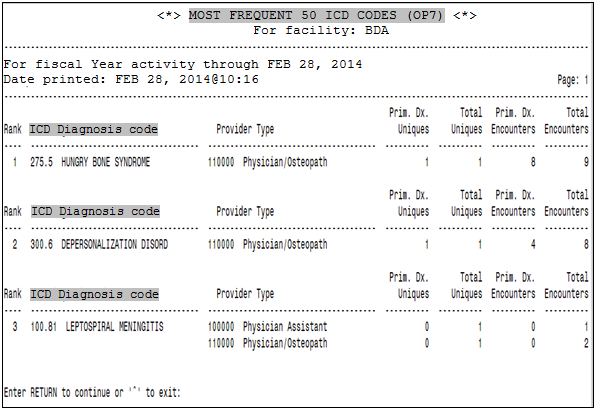 Encounter Activity ReportThis section describes ICD-10 enhancements to the Encounter Activity Report, executed with the following option:Encounter Activity Report [SCRPW ENCOUNTER ACTIVITY RPT]Date Range SelectionReport date ranges entered within Report Limitations cannot span the ICD-10 activation date. If such a date range is entered, you receive an error and are required to select a different range.            Encounter Activity Report              ***Date Range Selection***Starting date: 9/1/2015 (SEP 01, 2015) Ending date: 11/1/2015 (NOV 01, 2015)Starting and Ending dates must both be prior to OCT 1, 2015 (ICD-9) or both be on or after OCT 1, 2015 (ICD-10).Starting date: SEP 1, 2015Outpatient Diagnosis/Procedure Frequency ReportThis section describes ICD-10 enhancements to the Outpatient Diagnosis/Procedure Frequency Report, executed with the following option:Outpatient Diagnosis/Procedure Frequency Report [SCRPW DX/CPT FREQUENCY REPORT]Date Range SelectionReport date ranges entered within Report Limitations cannot span the ICD-10 activation date. If such a date range is entered, you receive an error and are required to select a different range.        Outpatient Diagnosis/Procedure Frequency Report              ***Date Range Selection***Starting date: 9/1/2015 (SEP 01, 2015) Ending date: 11/1/2015 (NOV 01, 2015)Starting and Ending dates must both be prior to OCT 1, 2015 (ICD-9) or both be on or after OCT 1, 2015 (ICD-10).Starting date: SEP 1, 2015Outpatient Diagnosis/Procedure Code SearchThis section describes ICD-10 enhancements to the Outpatient Diagnosis/Procedure Code Search, executed with the following option:Outpatient Diagnosis/Procedure Code Search [SCRPW DX/PROCEDURE CODE SEARCH]Date Range SelectionReport date ranges entered within Report Limitations cannot span the ICD-10 activation date. If such a date range is entered, you receive an error and are required to select a different range.        Outpatient Diagnosis/Procedure Search             ***Date Range Selection***Starting date: 9/1/2015 (SEP 01, 2015) Ending date: 11/1/2015 (NOV 01, 2015)Starting and Ending dates must both be prior to OCT 1, 2015 (ICD-9) or both be on or after OCT 1, 2015 (ICD-10).Starting date: SEP 1, 2015Diagnosis SelectionA modification has been made such that when diagnoses are selected, for both List and Range, the user is restricted to entry of diagnoses of the code set that corresponds to the previously selected date range.        Outpatient Diagnosis/Procedure Search             ***Date Range Selection***Starting date: 10/1/2015 (OCT 01, 2015) Ending date: 11/1/2015 (NOV 01, 2015)      **** Report Search Criteria Selection (Element 'A') ****Select one of the following:   DL    DIAGNOSIS LIST   DR    DIAGNOSIS RANGE   PL    PROCEDURE LIST   PR    PROCEDURE RANGESpecify criteria type for search element 'A': dl DIAGNOSIS LISTSelect ICD Diagnosis: Ambulatory Care Nightly Transmission to NPCDBThis section describes ICD-10 enhancements to the Ambulatory Care Nightly Transmission to the National Patient Care Database (NPCDB) HL7 interface and its counterpart Encounter ‘Acton Required’ Report. They are executed with the following options:Ambulatory Care Nightly Transmission to NPCDB [SCDX AMBCAR NIGHTLY XMIT]Encounter ‘Action Required’ Report [SCRPW ACTION REQUIRED REPORT]HL7 Diagnosis Segment - DG1-2 & DG1-4When diagnoses are transmitted to the NPCDB, the DG1-2 segment-field of outgoing HL7 messages supports the identifier “I10” for ICD-10 diagnoses as well as the pre-existing “I9” identifier for ICD-9 diagnoses.Additionally, the diagnosis description transmitted in DG1-4 contains the short description of ICD diagnoses and the 60 characters for ICD-10 codes. Note: The short description of ICD-10 codes has been defined to be 60 characters or less.Error Code Display Text Update – ICDIn the Encounter ‘Action Required’ Report, all display instances of “ICD-9-CM” are replaced with “ICD” in the Transmitted Outpatient Encounter Error Code (File #409.76) records.Technical InformationIntegration Control RegistrationA new Integration Control Registration (ICR) #5747 was introduced by DRG GROUPER. The API $$ICDDATA^ICDXCODE was replaced by $$ICDDX^ICDEX.Data Dictionary ChangesError codes 500 and 5000  were modified in the TRANSMITTED OUTPATIENT ENCOUNTER ERROR CODE File (#409.76) by replacing the text “ICD-9” with “ICD”.ICD-9-CMICD-10-CM13,000 codes (approximately)68,000 codes (approximately)3-5 characters3-7 characters (not including the decimal)Character 1 is numeric or alpha (E or V) Character 1 is alpha; character 2 is numeric;Characters 2 - 5 are numericCharacters 3–7 are alpha or numeric (alpha characters are not case sensitive)Decimal after first 3 charactersSameICD-9-CM Procedure CodesICD-10-PCS3-4 characters7 alphanumeric charactersAll characters are numericCharacters can be either alpha or numeric. Letters O and I are not used to avoid confusion with the numbers 0 and 1.All characters are numericEach character can be any of 34 possible values. The ten digits 0-9 and the 24 letters A-H, J-N and P-Z may be used in each character.Decimal after first 2 charactersDoes not contain decimalsName/signature of the componentProvider application Consumer applicationICRICD related?$$CSI^ICDEXDRG GROUPERAMBULATORY CARE REPORTINGYes$$ICDDX^ICDEXDRG GROUPERAMBULATORY CARE REPORTINGYes$$IMP^ICDEXDRG GROUPERAMBULATORY CARE REPORTINGYes$$GETDX^SDOESCHEDULINGAMBULATORY CARE REPORTINGYesEN^VAFHLDG1REGISTRATIONAMBULATORY CARE REPORTINGYesYes